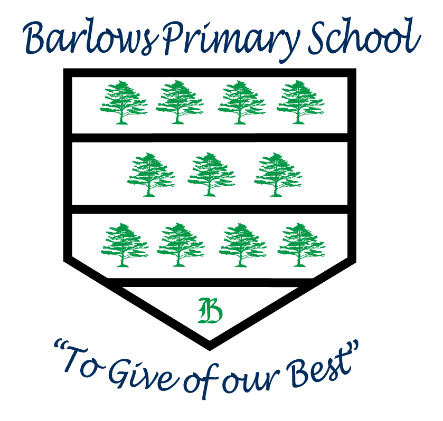 Barlow Primary SchoolHEAD TEACHER PERSON SPECIFICATIONA satisfactory DBS and barred list check is also essential.Evidence A = application formR = referenceI = interviewE = exerciseP = presentationO = otherProfessional Qualifications and ExperienceProfessional Qualifications and ExperienceCriteriaEssential (E)Desirable (D)Evidence Significant senior leadership experience within a primary schoolEASuccessful experience of working in a growing and diverse communityEA/IQualified Teacher Status (QTS)EANPQHDA/IExperience across the whole primary provision including the Foundation StageDA/IAccredited school leadership and management training/career developmentDACurrent safeguarding trainingEA/OAbility to demonstrate commitment to safeguarding and promoting the welfare of childrenEA/IEvidence of actively maintaining a safe school environmentEA/IKnowledge and understanding of school budgets EA/I/EShaping the FutureShaping the FutureCriteria Essential (E)Desirable (D)Evidence Is able to lead changeEA/I/RHas a clear understanding of Barlow’s values, vision and aims and how they provide the context for school improvementEA/IValues the views of stakeholdersEA/IIs able to communicate within and beyond the schoolEA/I/RIs able to work with governors in setting and monitoring prioritiesEA/ILeading, Teaching and LearningLeading, Teaching and LearningCriteriaEssential (E)Desirable (D)Evidence Has a proven track record as a good teacherEA/IHas experience of monitoring and developing teaching and learningEA/IHas a clear philosophy on how the curriculum can meet children’s needsEA/IIs able to secure high standards of behaviour and attendanceEA/IExperience of an Ofsted inspection at leadership levelDA/IDedicated and child centred approachEA/IReflective – commitment to building on the firm existing base and valuing work already doneEA/I/RBe approachable and accessibleEA/I/RBe an excellent communicator and have strong interpersonal skills (written, verbal and aural) to engage with the whole school communityEA/I/E/R/PDeveloping Self and Working with OthersDeveloping Self and Working with OthersCriteria Essential (E)Desirable (D)Evidence Is able to manage, inspire, encourage and empower staffEA/I/PIs committed to the development of an open and fair culture based on British values  EAUnderstands about the relationship between managing performance, CPD and sustained school improvementEA/IIs able to foster an open, fair, equitable culture and manage conflictEA/IManages own workload and that of others to allow an appropriate work/life balance.EA/I/RSafeguarding CriteriaEssential (E)Desirable (D)Evidence Current safeguarding trainingEAAbility to demonstrate commitment to safeguarding and promoting the welfare of childrenEA/I/E/REvidence of actively maintaining a safe school environmentEA/I/E/RCurrent safer recruitment trainingDAStrengthening the CommunityStrengthening the CommunityCriteriaEssential (E)Desirable (D)EvidenceHas a commitment to partnership with parents and the community to raise standards by supporting the learning of children EA/I/E/RHas a commitment to collaboration and networking with other schools to improve outcomesEA/I/R/PBe approachable and accessibleERBe an excellent communicator and have strong interpersonal skills (written, verbal and aural) to engage with the whole school communityEA/I/E/PIs able to build and maintain effective relationships with parents, carers, partners and the wider community so that they enhance the education of all members of the school communityEA/I/RIs able to listen to, reflect and act on community feedbackEA/I